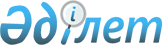 О внесении изменения и дополнения в постановление Правительства Республики Казахстан от 31 декабря 1996 г. N 1737Постановление Правительства Республики Казахстан от 22 апреля 1997 г. N 603

      Правительство Республики Казахстан постановляет: 

      Внести в постановление Правительства Республики Казахстан от 31 декабря 1996 г. N 1737 P961737_ "О реализации Закона Республики Казахстан "О республиканском бюджете на 1997 год" следующие изменение и дополнение: 

      в приложении 4 к указанному постановлению, в разделе "Детские дошкольные учреждения министерств и ведомств": 

      исключить строки: 

      "детский сад N 1 (г. Алматы, ул. Виноградова, 89), 

       детский сад N 2 (г. Алматы, ул. Кунаева, 181)"; 

      дополнить строкой следующего содержания: 

      "детский сад (г. Алматы, ул. Панфилова, 52)". 

 

     Премьер-Министр   Республики Казахстан
					© 2012. РГП на ПХВ «Институт законодательства и правовой информации Республики Казахстан» Министерства юстиции Республики Казахстан
				